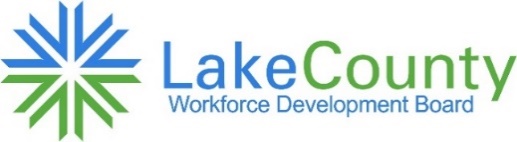 Employer Connections Committee 
Meeting AgendaTuesday, September 15, 2020 at 9:00 AM 
Zoom Meeting URL: 
https://zoom.us/j/94786007916?pwd=TWhZTzVoTlNPZ2sxZXN5Wk1MMzhnZz09Call to Order . . . . . . . . . . . . . . . . . .. . . . . . . . . . . . . . . . . . . . . . . . . . .. . . . . . . . . . . .. ... Karen Stoneman, Chairwoman 		.Public CommentChairman’s Report . . . . . . . . . . . . . . . . . . . . . . . . . . . . . ..  . . . . . . . . . . . . . . . . . .  . .. . . . . . . . . . . . . . . . Karen Stoneman Consent Agenda	Items 							            Approve: June 2020 Employer Connections Committee Meeting Minutes   	                     Attachment A.1Workforce Board Strategic Plan Discussion   Increase industry-led workforce solutions Create a culture of equitable prosperity  Develop solutions through career pathways  Continue to be the Workforce Innovative Leader  Upcoming Board & Committee MeetingsEmployer Connections Committee Meeting – October 20, 2020 at 9:00AM  Workforce Development Board Meeting – September 24, 2020 at 8:00AM Adjournment

